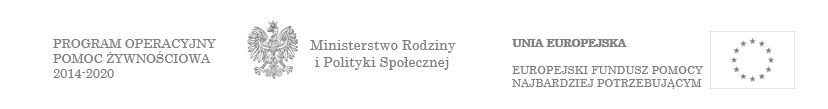 Część B/ Частина B					OŚWIADCZENIE/ ЗАЯВА			            					Miejscowość……………..…., dnia…………………/ Miсто, «……….……»………………………202…р.…………………………………………………..Imię i nazwisko/ Ім’я та прізвище…………………………………………………..     Adres/ адреса…………………………………………………Ja niżej podpisany/a oświadczam, że mój dochód netto / dochód netto mojej rodziny w miesiącu poprzedzającym miesiąc złożenia oświadczenia wyniósł ……………………………zł, słownie ……………………………………………….……………….…….………./ Я …………………………………………………………………………………….. підтверджую, що сукупний дохід моєї родини в минулому місяці склав …………………………… зл., словами ……………………………………………….……………….…….……………. злотих.Liczba członków rodziny pozostających we wspólnym gospodarstwie domowym wynosi …………. osoby/osób.Oświadczam,  że w miesiącu …………………………….………….. Dochód netto na osobę w rodzinie wyniósł ……………………… zł./ Кількість членів родини5, які ведуть спільне домашнє господарство складає …………. осіб.Підтверджую, що в місяці  …………………………….………….. сукупний дохід на особу в родині був ……………………… зл.Jestem świadomy/a odpowiedzialności karnej za złożenie fałszywego oświadczenia./ Усвідомлюю можливість настання кримінальної відповідальності за надання неправдивих даних.…………………………………………………Podpis/ Підпис